DSWD DROMIC Report #2 on the Fire Incident in Brgy. Singcang-Airport, Bacolod City, Negros Occidentalas of 26 April 2019, 4PMSUMMARYAt around 1:40 AM on April 20, 2019, a fire incident occurred in Purok Kabulakan Dos, Brgy. Singcang-Airport, Bacolod City, Negros Occidental. The cause of the fire is still under investigation.Source: DSWD-FO VIStatus of Affected Families / PersonsA total of 26 families or 97 persons were affected in Bacolod City, Negros Occidental (see Table 1).Table 1. Number of Affected Families / PersonsNote: Ongoing assessment and validation  Source: DSWD-FO VIStatus of Displaced Families / PersonsA total of 26 families or 97 persons who are currently staying outside Evacuation Centers (see Table 2).Table 2. Number of Displaced Families / Persons Outside Evacuation Center       Note: Ongoing assessment and validationSource: DSWD-FO VIDamaged HousesThere are 22 total damaged houses; 20 of which are totally damaged and 2 partially damaged houses (see Table 3).Table 3. Damaged Houses         Note: Ongoing assessment and validationSource: DSWD-FO VISummary of Assistance Provided (see Table 4).Table 4. Cost of Assistance Provided to Affected Families / PersonsSource: DSWD-FO VISITUATIONAL REPORTDSWD-DRMBDSWD-FO VI*****The Disaster Response Operations Monitoring and Information Center (DROMIC) of the DSWD-DRMB is closely coordinating with DSWD-FO VI for any significant disaster response updates.JAN ERWIN ANDREW I. ONTANILLASReleasing OfficerPHOTO DOCUMENTATION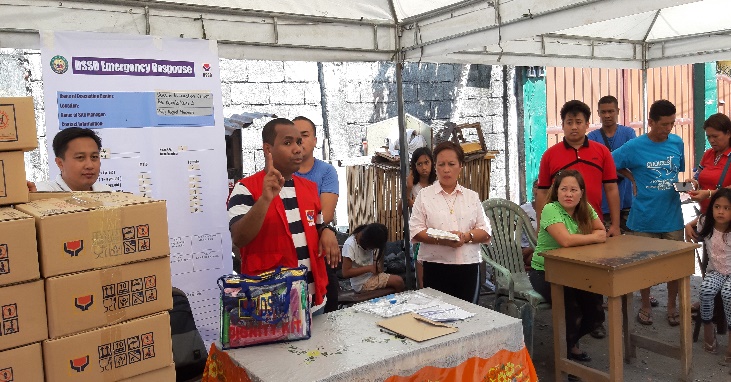 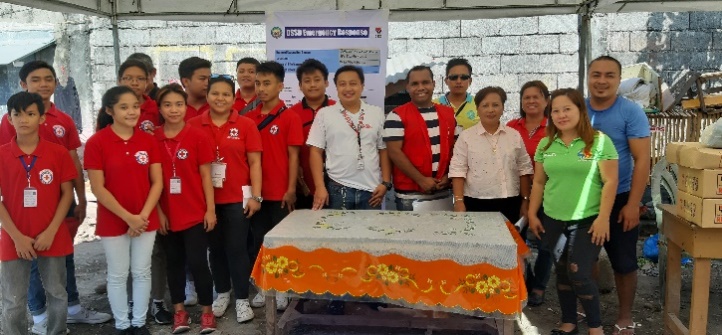 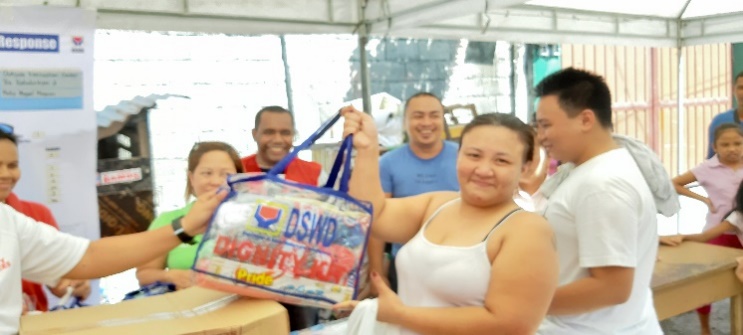 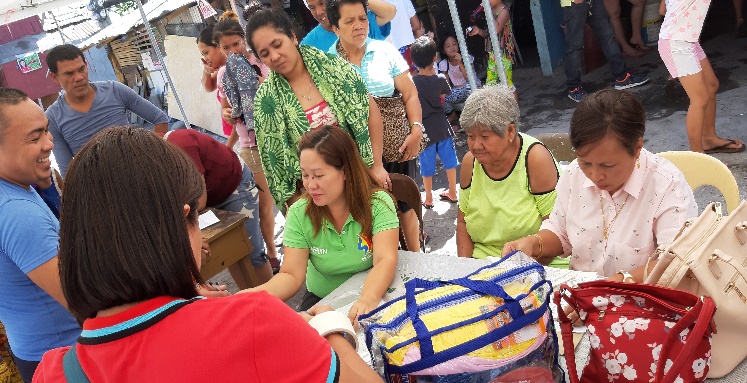 REGION / PROVINCE / MUNICIPALITY REGION / PROVINCE / MUNICIPALITY  NUMBER OF AFFECTED  NUMBER OF AFFECTED  NUMBER OF AFFECTED REGION / PROVINCE / MUNICIPALITY REGION / PROVINCE / MUNICIPALITY  Barangays  Families  Persons GRAND TOTALGRAND TOTAL                           1                    26                    97 REGION VIREGION VI                           1                    26                    97 Negros OccidentalNegros Occidental                           1                    26                    97 Bacolod City (capital)                          1                   26                   97 REGION / PROVINCE / MUNICIPALITY REGION / PROVINCE / MUNICIPALITY  OUTSIDE ECs  OUTSIDE ECs  OUTSIDE ECs  OUTSIDE ECs REGION / PROVINCE / MUNICIPALITY REGION / PROVINCE / MUNICIPALITY  Families  Families  Persons  Persons REGION / PROVINCE / MUNICIPALITY REGION / PROVINCE / MUNICIPALITY  CUM  NOW  CUM  NOW GRAND TOTALGRAND TOTAL 26  26 97 97 REGION VIREGION VI 26  26 97 97 Negros OccidentalNegros Occidental 26  26 97 97 Bacolod City (capital)26 26  97  97 REGION / PROVINCE / MUNICIPALITY REGION / PROVINCE / MUNICIPALITY NO. OF DAMAGED HOUSES NO. OF DAMAGED HOUSES NO. OF DAMAGED HOUSES REGION / PROVINCE / MUNICIPALITY REGION / PROVINCE / MUNICIPALITY  Total  Totally  Partially GRAND TOTALGRAND TOTAL 22 20  2 REGION VIREGION VI 22 20  2 Negros OccidentalNegros Occidental 22 20  2 Bacolod City (capital) 22  20 2 REGION / PROVINCE / MUNICIPALITY REGION / PROVINCE / MUNICIPALITY  TOTAL COST OF ASSISTANCE  TOTAL COST OF ASSISTANCE  TOTAL COST OF ASSISTANCE  TOTAL COST OF ASSISTANCE  TOTAL COST OF ASSISTANCE REGION / PROVINCE / MUNICIPALITY REGION / PROVINCE / MUNICIPALITY  DSWD  LGU  NGOs  OTHERS  GRAND TOTAL GRAND TOTALGRAND TOTAL  86,489.0015,600.00 22,100.00  -   124,189.00REGION VIREGION VI  86,489.0015,600.00 22,100.00  -   124,189.00Negros OccidentalNegros Occidental  86,489.0015,600.00 22,100.00  -   124,189.00Bacolod City (capital)  86,489.00 15,600.00  22,100.00 -    124,189.00DATESITUATIONS / ACTIONS UNDERTAKEN26 April 2019The Disaster Response Operations Monitoring and Information Center (DROMIC) of the DSWD-DRMB continues to closely coordinate with DSWD-FO VI for significant reports on the status of affected families, assistance, and relief efforts.DATESITUATIONS / ACTIONS UNDERTAKEN26 April 2019DSWD FO VI has provided relief augmentation on April 25, 2019 to the affected families.